 	С наступлением летнего периода, начинается пора отпусков и детских каникул. Многие ребятишки отдают свое предпочтение отдыху в летнем оздоровительном лагере. Кто- то едет в лагерь впервые и на сегодняшний день остается открытым вопрос: «Как же правильно собраться и что с собой взять?». Для родителей подготовка ребенка к лагерю – это и радость и переживания. Ведь к отдыху надо готовиться, так как детей в лагере ждет много разнообразных занятий, игр, конкурсов и веселья.ВАЖНО! Список вещей обязательно составьте заранее. Даже если вам кажется, что вы записали всё необходимое, что-то забудете и вспомните потом. Собираться нужно не в спешке, а постепенно, что бы ничего не забыть.Так же для родителей остается открытым вопрос об организации детского отдыха, что в него входит и какие требования предъявляются к детским оздоровительным  лагерям.1. В соответствии с санитарными правилами территории лагерей должны проходить тщательную обработку от клещей, грызунов, в целях профилактики клещевого инцефалита, и  других инфекционных болезней.2. Питание должно быть организовано в соответствии с примерным меню, утвержденным руководителем детского оздоровительного лагеря, рассчитанное не менее чем на две недели, с учетом физиологических потребностей в энергии и пищевых веществах для детей всех возрастов.3. Для детей должен быть организован круглосуточный питьевой режим.4. Не рекомендуется проводить массовые физкультурные мероприятия при температуре воздуха выше +28 С.5.  Купание детей в открытых водоемах осуществляется в специально отведенных и оборудованных местах (на берегу оборудуются навесы, кабинки для переодеваний, туалеты) в присутствии медицинского работника.6. Территория лагеря должна содержаться в чистоте, уборка территории проводится не менее одного раза в сутки.Для обеспечения необходимого качества услуг, предоставляемых детям учреждением отдыха и оздоровления, должны соблюдать следующие основные условия: 1.Наличие документации в соответствии с которым работает учреждение;2.Условия размещения учреждения;3.Укомплектованность учреждения необходимыми специалистами, уровень их квалификации;4.Техническое оснащение учреждения (оборудование, аппаратура, спортивные и туристические снаряжения, транспорт и др.);5.Наличие системы внутреннего контроля качества.Необходимый перечень документации отражен в Национальном стандарте РФ ГОСТ Р 52887-2007 «Услуги детям в учреждениях отдыха и оздоровления».В него входят: 1. Документация на имеющиеся оборудование, приборы, аппаратуру, спортивное и туристское снаряжение; 2. Заключения органов санитарно-эпидемиологического надзора, пожарной инспекции и др.ВАЖНО! Заключение письменного договора на оказание услуг с родителями – ОБЯЗАТЕЛЬНО.Ждем Вас по адресам:ФБУЗ «Центр гигиены и эпидемиологии в Иркутской области».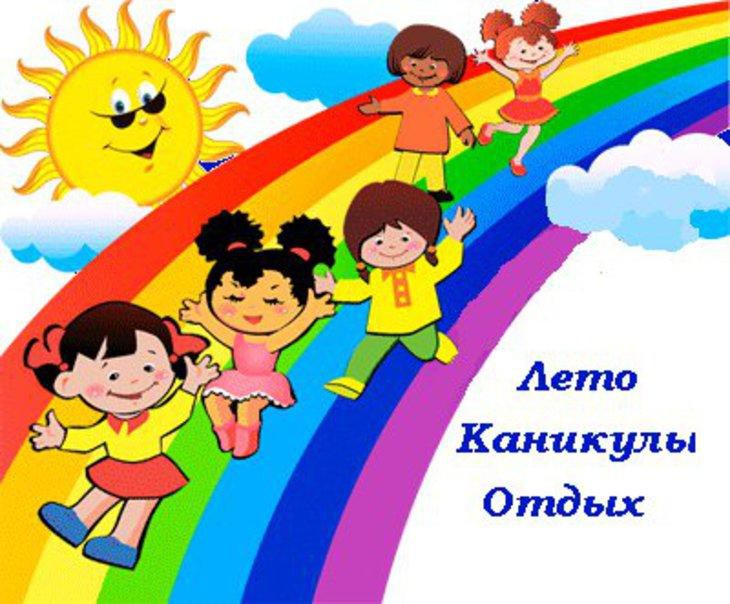 Собираемся в лагерьКонсультационный центр, консультационные пунктыдля  потребителейг.Иркутск, ул.Трилиссера, 51,   8(395-2)22-23-88kc-zpp.irk@yandex.ruг.Шелехов, ул.Ленина, 9   тел.8(395-50) 4-18-69 kc-zpp.irk@yandex.ruг.Ангарск, 95 кв. д.17   тел.8(395-5) 67-13-50                    Kp-zpp.ang@yandex.ruг.Усолье-Сибирское, ул.Ленина, 73                           тел.8(395-43) 6-79-24    kp-zpp.us@yandex.ruг.Черемхово, ул.Плеханова, 1тел.8(395-46) 5-66-38; ffbuz-cheremxovo@yandex.ruг.Саянск, мкр.Благовещенский, 5ател.8(395-53) 5-24-89;  kp-zppsk@yandex.ruп.Залари тел.8 (395-2) 54-13-37 (Иркутск);kc-zpp.irk@yandex.ruг.Тулун,     ул.Виноградова, 21тел. 8(395-30) 2-10-20;  kc-zpp.irk@yandex.ruг.Нижнеудинск, ул.Энгельса, 8                                    тел.8(395-57)7-09-74; Kрzpp-NU@yandex.ruг.Тайшет,ул.Северовокзальная,   17А-1Н,                                         тел. 8(395-63) 5-21-58;ffbuz-taishet@yandex.ruг.Братск, ул.Муханова, 20,                                                    тел.8(395-3) 42-94-00; kp-zpp.BK@yandex.ruг.Железногорск-Илимский, 3 кв., д.40                 тел.8(395-66) 3-05-29ffbuz-zheleznogorsk@yandex.ruг.Усть-Илимск, лечебная зона, 6                                        тел.8(395-35) 6-44-46; kp-zpp.UI@yandex.ruг.Усть-Кут, ул.Кирова, 91тел.8(395-65)5-26-44; kc-zpp.irk@yandex.ruп.Усть-Ордынский, пер.1-ый Октябрьский, 12  тел.8(395-41) 3-10-78  kc-zpp.uobo@yandex.ru